TERM DATES – 2023/2024Good Friday – Friday 29th March, 2024Easter Monday – Monday 1st April, 2024May Day Holiday – Monday 6th May, 2024Teacher Training DaysMonday 4th September, 2023Tuesday 5th September, 2023 (College only)Wednesday 20th December, 2023 (College only)Wednesday 3rd January, 2024Monday 15th April, 2024Tuesday 16th April, 2024 (College only)Thursday 18th July, 2024Friday 19th July, 2024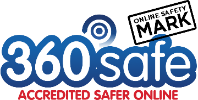 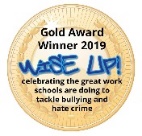 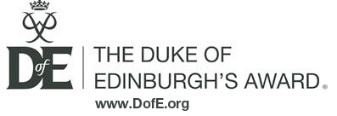 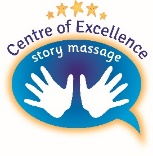 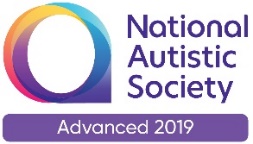 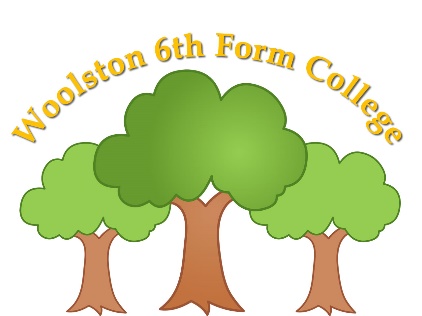 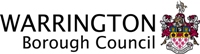 Woolston 6th Form CollegeWoolston Learning VillageHoles  LaneWoolstonWarringtonWA1 4LSTel:   01925 811447Fax:  01925 852435Email: woolstonsixthformcollege@sch.warrington.gov.ukTermsDate of OpeningDate of Closing2023Autumn 1Wednesday 6th SeptemberFriday 27th OctoberAutumn 2Monday 6th NovemberWednesday 20th December2024Spring 1Thursday 4th JanuaryFriday 9th FebruarySpring 2Monday 19th FebruaryThursday 28th MarchSummer 1Wednesday 17th AprilFriday 24th MaySummer 2Monday 3rd JuneWednesday 17th July